1. OrganisatieDe hierboven vermelde contactgegevens worden zorgvuldig verwerkt en worden bewaard (conform de richtlijnen van de AVG) en zolang u een MAG-bijdrage ontvangt. De gegevens worden uitsluitend gebruikt om u te informeren over activiteiten met betrekking tot de MAG.
2. Kiezen voor MAG-thema’sVoordat u verder gaat met invullen, lees eerst de bijlagen met nadere informatie!Arceer hieronder in het rood de stukjes tekst onder de kop waarmee u in 2021 aan de slag wilt gaan. Gezond en veilig opgroeien jeugd Sub thema’s: alcohol en drugs preventie, sociale media, pesten, financiële opvoeding, talentontwikkeling, In Veilige Handen, ouder betrokkenheid, Positief Coachen.Kwetsbare mensen Voor doelgroepen zoals: mensen met GGZ-problematiek, mensen met een lichamelijke of verstandelijke beperking, met een verslaving, nieuwkomers.Sub thema’s: inzet op sport (zie ook bij 5. ‘Sportakkoord’), het bieden van vrijwilligers werk, het begeleiden en ondersteunen van deze doelgroep, mensen een plek geven binnen de vereniging en voorlichting en training.Senioren/OuderenSub thema’s: mantelzorgondersteuning, signaleren zorgen bij ouderen, voorkomen uitval ouderen binnen de club, dementie, valpreventie, niet pluis gevoel.Versterken van mijn organisatieBijvoorbeeld het ontwikkelen van beleid, bijvoorbeeld rond vrijwilligers en AVG. Het versterken van bestuurlijk kader. Anders nl: ___________________________________________________________Actieve inzet voor:Positieve Gezondheid:Aanmelden voor cursus over gedachtegoed Positieve Gezondheid (zie bijlage 2)Aanmelden voor deelname aan Netwerk Positieve Gezondheid (zie bijlage 3).De Werkgroep Vrijwilligers Kaag en Braassem:Aanmelden voor deelname aan Werkgroep Vrijwilligers Kaag en Braassem (zie bijlage 4).De Academie Kaag en Braassem:Aanmelden van uw organisatie voor het delen van uw specifieke kennis en/of ervaring met andere organisaties en inwoners van Kaag en Braassem.Het Sportakkoord3. Bijdrage vanuit uw organisatie De volgende vragen graag beantwoorden in een bijlage van maximaal 2 A4-tjes. Mocht u het prettig vinden om hiervoor meedenkers in te schakelen, laat het via de mail of telefonisch aan De Driemaster weten. Welke signalen krijgt u? Bijvoorbeeld: u hoort met enige regelmaat dezelfde wensen, klachten, zorgen enz. van bij uw organisatie betrokken mensen (vrijwilligers, leden, klanten, deelnemers, omwonenden, enz.). Wat hoort (of ziet) u?Wat gaat u concreet inzetten wat betreft uw gekozen MAG-thema’s?Wat gaat u concreet doen voor de door u gekozen MAG-thema’s op pagina 1? Met wie gaat u samenwerken of werkt u al samen?Handtekeningen van 2 bestuursleden namens mijn organisatieHandtekening:Naam en functie: _____________________________________________________________Handtekening:Naam en functie: _____________________________________________________________INLEVEREN UITERLIJK: 15 APRIL 2021 WIJZE VAN INLEVEREN:Optie 1. via de mail met een digitale of gescande handtekening erop naar info@dedriemaster.nuOptie 2. via de post sturen naar: De Driemaster, t.n.v. MAG-team, Postbus 92, 2400 AB Alphen aan den RijnMaatschappelijke Agenda Kaag en Braassem De gemeente Kaag en Braassem kent de Maatschappelijke Agenda (MAG) als dé agenda voor het hele sociale domein. Geen afzonderlijke beleidsnota’s, maar één agenda. Een agenda die een nieuwe manier van (samen)werken uitdraagt en stimuleert tussen organisaties, inwoners en gemeente, vanuit een gezamenlijke verantwoordelijkheid. Een agenda die een andere aanpak van en zicht op maatschappelijke vraagstukken brengt. Met een andere rol voor de gemeente: zij sturen op doelen en effecten en niet meer op activiteiten. Maatschappelijke partners zoals professionals, (vrijwilligers)organisaties en verenigingen gaan over de uitvoering (het ‘hoe’). MAG 2.0: In 2016 is de MAG opnieuw herzien. Met de nieuwe MAG, de MAG 2.0, stuurt de gemeente op doelen en effecten. De MAG 2.0 geeft richting aan de periode 2017-2020. Op 25 april 2016 is de MAG 2.0 vastgesteld door de gemeenteraad. De MAG 2.0 kent 3 hoofdthema’s: 1. Wonen, 2. Werken, en 3. leven.Voor de (vrijwilligers)organisaties die een bijdrage willen leveren aan die MAG-agenda, is een aantal relevante thema’s uitgekozen (zie in dit formulier). Daarnaast is er de mogelijkheid om op andere onderdelen van de MAG een inzet te plegen. Link naar uitgebreide MAG-informatie: https://www.kaagenbraassem.nl/Inwoners_en_ondernemers/Ondernemen/Aanbesteden_en_inkoop/Maatschappelijke_AgendaDe gemeente Kaag en Braasem is bezig met het ontwikkelen van een Omgevingsvisie. Die zal in de plaats komen van de MAG. Meer hierover kunt u lezen via deze link:https://www.kaagenbraassem.nl/Inwoners_en_ondernemers/Wonen_en_bouwen/OmgevingsvisieCriteria van de MAG-bijdrageBij de beoordeling of uw organisatie in aanmerking komt voor een MAG-bijdrage, worden de volgende zaken afgewogen:De MAG-bijdrage is telkens voor 1 jaar. Uw behaalde doelen in dat jaar hebben betrekking op de thema’s van de MAG-agenda.Uw inzet voor de MAG valt buiten uw reguliere (kern)activiteiten, maar kan goed vanuit of dichtbij uw reguliere activiteiten worden vormgegeven.Uw activiteiten bevorderen de participatie van inwoners van Kaag en Braassem.Uw inzet wordt zoveel als mogelijk met vrijwilligers vormgegeven.U betrekt zoveel als mogelijk kwetsbare inwoners van Kaag en Braassem bij uw activiteiten.U zoekt zoveel als mogelijk samenwerking met andere maatschappelijke organisaties of bedrijven.Uw activiteiten dragen bij aan preventieve doelen.Uw aanvraag heeft geen betrekking op het aanvullen van tekorten op uw begroting.Uw aanvraag dient niet als donatie aan derden (ander goed doel).Uw ingevulde evaluatieformulier over de (indien relevant) door u ontvangen MAG-bijdrage van het jaar voor deze aanvraag is op tijd binnengekomen. Pas na ontvangst van het evaluatieformulier 2020 wordt uw toegekende bijdrage 2021 uitgekeerd.Procedure rond de MAG-bijdrageUiterlijke inleverdatum is 15 april 2022.U ontvangt een ontvangstbevestiging van uw aanvraagformulier MAG-bijdrage.U wordt op de hoogte gesteld van de datum waarop uw aanvraag wordt behandeld. Deze wordt binnen 6 weken beoordeeld door de MAG-themagroep van De Driemaster. Uitbetaling MAG-bijdrage binnen 1 maand na besluit toekenning.Bij onduidelijkheden wordt eerst telefonisch of schriftelijk contact met u opgenomen. Dit kan de termijn van 6 weken overschrijden. Positieve gezondheidWat is positieve gezondheid?Machteld Huber introduceerde het gedachtengoed positieve gezondheid in Nederland in 2012.  Gezondheid wordt niet meer gezien als de af- of aanwezigheid van ziekte, maar als het vermogen van mensen om met de fysieke, emotionele en sociale levensuitdagingen om te gaan en zoveel mogelijk eigen regie te voeren. Ook in Kaag en Braassem wordt deze manier van ondersteuning bieden en kijk op ziekte en gezondheid geïntroduceerd bij hulpverleners, andere ondersteuners, zoals De Driemaster en bij vrijwillige ondersteuners in het Sociaal Domein.Wanneer uw organisatie wil werken vanuit het idee van Positieve Gezondheid, dan vindt u het belangrijk dat uw doen en laten aansluit bij de mens en niet andersom. Niet de onmogelijkheden van uw (bestuurs)leden, deelnemers, vrijwilligers enz. staan centraal, maar de mogelijkheden. Positieve Gezondheid is een manier van omgaan en kijken naar mensen die u breed kunt toepassen!6 pijlers van positieve gezondheidLichaamsfuncties – Ik voel me gezond en fit.Mentaal welbevinden – Ik voel me vrolijk.Zingeving – Ik heb vertrouwen in mijn eigen toekomst.Kwaliteit van leven – Ik geniet van mijn leven.Meedoen – Ik heb goed contact met andere mensen.Dagelijks leven – Ik kan goed voor mezelf zorgen.Positieve Gezondheid zorgt ervoor dat u meer persoonsgerichte aandacht kunnen bieden die aansluit op de behoefte van de ander. In het gesprek met bijvoorbeeld een deelnemers of vrijwilligers wordt achterhaald wat voor hem of haar belangrijk is om zich gezond te voelen (in de rol of ta). Ook ligt er veel meer regie bij henzelf.Begin klein en doe dat op veel plekken tegelijkertijdJe hoeft het gedachtegoed niet overal tegelijkertijd in te voeren. Liever niet zelfs. Juist door op meerdere plekken ermee bezig te zijn, groeit het uit tot een geheel. Intussen kunnen mensen ermee experimenteren en leren hoe het gedachtegoed voor hen kan werken.De Driemaster kan u hierbij op weg helpen.Aanvraagformulier MAG-bijdrage 2022 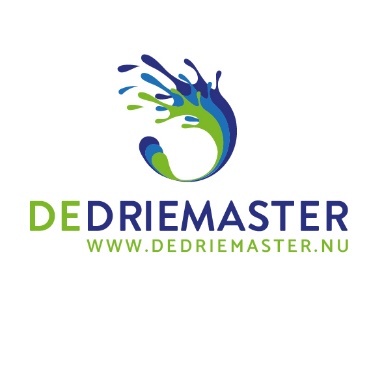 BIJLAGE 1Belangrijke informatie over:de Maatschappelijke Agenda Kaag en Braassemde criteria van de MAG-bijdragede procedure rond de MAG-bijdrage 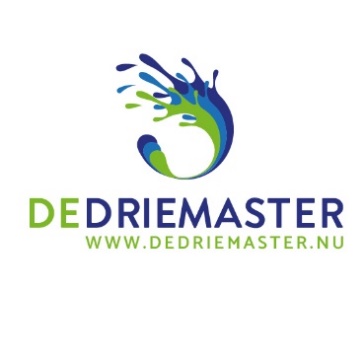 Bijlage 2